QUESTIONARIO RILEVAZIONEANAGRAFICAANAGRAFICAGenereMFEtà anagrafica< 30 anni30-40 anni41-50 anni51-60 anni> 60 anniEtà lavorativaDa 0 a 5 anniDa 6 a 10 anniDa 11 a 15 anniPiù di 15 anniTitolo di studioMedia inferioreMedia superiore_____________Laurea di 1º livello_____________Laurea di 2º livello_____________Altro ____________Tipologia cooperativa Cooperativa tipo ACooperativa tipo BCooperativa culturale Cooperativa trasportiCooperativa serviziCooperativa consumoAltro_______________Tipologia luogo di lavoroIn presenzaSmart-working____________EntrambiTERMOMETRO EMOZIONALETERMOMETRO EMOZIONALETERMOMETRO EMOZIONALETERMOMETRO EMOZIONALETERMOMETRO EMOZIONALE1Se si dovesse descrivere in questo momento riterrebbe di essere più allegro o più depresso?Se si dovesse descrivere in questo momento riterrebbe di essere più allegro o più depresso?Se si dovesse descrivere in questo momento riterrebbe di essere più allegro o più depresso?Se si dovesse descrivere in questo momento riterrebbe di essere più allegro o più depresso?DEPRESSO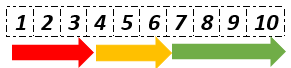 ALLEGRO2Guardi le immagini che le vengono proposte e rifletta su quale punto della scala graduata si colloca rispetto alle emozioni che le vengono proposte?Guardi le immagini che le vengono proposte e rifletta su quale punto della scala graduata si colloca rispetto alle emozioni che le vengono proposte?Guardi le immagini che le vengono proposte e rifletta su quale punto della scala graduata si colloca rispetto alle emozioni che le vengono proposte?Guardi le immagini che le vengono proposte e rifletta su quale punto della scala graduata si colloca rispetto alle emozioni che le vengono proposte?ANSIOSOCALMO3Pensando alla sua situazione lavorativa si sente più triste o più felice?Pensando alla sua situazione lavorativa si sente più triste o più felice?Pensando alla sua situazione lavorativa si sente più triste o più felice?Pensando alla sua situazione lavorativa si sente più triste o più felice?TRISTEFELICE4Quando riflette sulla situazione lavorativa attuale ritiene di essere preoccupato/a o di avere le potenzialità per poter affrontare serenamente l’attuale situazione?Quando riflette sulla situazione lavorativa attuale ritiene di essere preoccupato/a o di avere le potenzialità per poter affrontare serenamente l’attuale situazione?Quando riflette sulla situazione lavorativa attuale ritiene di essere preoccupato/a o di avere le potenzialità per poter affrontare serenamente l’attuale situazione?Quando riflette sulla situazione lavorativa attuale ritiene di essere preoccupato/a o di avere le potenzialità per poter affrontare serenamente l’attuale situazione?PREOUCCUPATO SERENO5Se pensa alla modalità con cui lavorava prima della pandemia si sente più malinconico o più soddisfatto in questa situazione? (vuole sottolineare il presente in relazione al passato)Se pensa alla modalità con cui lavorava prima della pandemia si sente più malinconico o più soddisfatto in questa situazione? (vuole sottolineare il presente in relazione al passato)Se pensa alla modalità con cui lavorava prima della pandemia si sente più malinconico o più soddisfatto in questa situazione? (vuole sottolineare il presente in relazione al passato)Se pensa alla modalità con cui lavorava prima della pandemia si sente più malinconico o più soddisfatto in questa situazione? (vuole sottolineare il presente in relazione al passato)MALINCONICOSODDISFATTO6Immagini di proiettarsi nel futuro lavorativo, si sente spaventato oppure sente di avere coraggio nell’affrontare ciò che verrà o potrebbe avvenire?Immagini di proiettarsi nel futuro lavorativo, si sente spaventato oppure sente di avere coraggio nell’affrontare ciò che verrà o potrebbe avvenire?Immagini di proiettarsi nel futuro lavorativo, si sente spaventato oppure sente di avere coraggio nell’affrontare ciò che verrà o potrebbe avvenire?Immagini di proiettarsi nel futuro lavorativo, si sente spaventato oppure sente di avere coraggio nell’affrontare ciò che verrà o potrebbe avvenire?SPAVENTATOCORAGGIOSO7Quando pensa all’utilizzo della tecnologia in ambito lavorativo si sente più arrabbiato/a o più tranquillo/a nel confronto con i colleghi o con i suoi superiori? (si potrebbe dividere in due domande oppure farsi dire se entrambe/colleghi/superiori) Quando pensa all’utilizzo della tecnologia in ambito lavorativo si sente più arrabbiato/a o più tranquillo/a nel confronto con i colleghi o con i suoi superiori? (si potrebbe dividere in due domande oppure farsi dire se entrambe/colleghi/superiori) Quando pensa all’utilizzo della tecnologia in ambito lavorativo si sente più arrabbiato/a o più tranquillo/a nel confronto con i colleghi o con i suoi superiori? (si potrebbe dividere in due domande oppure farsi dire se entrambe/colleghi/superiori) Quando pensa all’utilizzo della tecnologia in ambito lavorativo si sente più arrabbiato/a o più tranquillo/a nel confronto con i colleghi o con i suoi superiori? (si potrebbe dividere in due domande oppure farsi dire se entrambe/colleghi/superiori) COLLEGHICOLLEGHICOLLEGHICOLLEGHIARRABBIATOTRANQUILLOSUPERIORISUPERIORISUPERIORISUPERIORIARRABBIATOTRANQUILLOENTRAMBIENTRAMBIENTRAMBIENTRAMBIARRABBIATOTRANQUILLON.A.N.A.N.A.N.A.8La soddisfa ciò che sta facendo o ritiene di non poter dare il massimo nel suo lavoro in questo momento?La soddisfa ciò che sta facendo o ritiene di non poter dare il massimo nel suo lavoro in questo momento?La soddisfa ciò che sta facendo o ritiene di non poter dare il massimo nel suo lavoro in questo momento?La soddisfa ciò che sta facendo o ritiene di non poter dare il massimo nel suo lavoro in questo momento?DELUSO/DISPIACIUTOAPPAGATO/ENTUSIASTA9Ritiene di essere partecipe e collaborativo nell’ambito della sua attività lavorativa anche con l’utilizzo dello Smart Working oppure entrambe le modalità le sono indifferenti?Ritiene di essere partecipe e collaborativo nell’ambito della sua attività lavorativa anche con l’utilizzo dello Smart Working oppure entrambe le modalità le sono indifferenti?Ritiene di essere partecipe e collaborativo nell’ambito della sua attività lavorativa anche con l’utilizzo dello Smart Working oppure entrambe le modalità le sono indifferenti?Ritiene di essere partecipe e collaborativo nell’ambito della sua attività lavorativa anche con l’utilizzo dello Smart Working oppure entrambe le modalità le sono indifferenti?INDIFFERENTEPARTECIPEN.A.N.A.N.A.N.A.10Pensando a un proseguo del lavoro con queste modalità, ritiene di sentirsi più terrorizzato o rassicurato?Pensando a un proseguo del lavoro con queste modalità, ritiene di sentirsi più terrorizzato o rassicurato?Pensando a un proseguo del lavoro con queste modalità, ritiene di sentirsi più terrorizzato o rassicurato?Pensando a un proseguo del lavoro con queste modalità, ritiene di sentirsi più terrorizzato o rassicurato?TERRORIZZATORASSICURATO11Riferendosi alla sua situazione emotiva appena rilevata ritiene che potrebbe interferire negativamente sul suo rapporto con l’utenza?Riferendosi alla sua situazione emotiva appena rilevata ritiene che potrebbe interferire negativamente sul suo rapporto con l’utenza?Riferendosi alla sua situazione emotiva appena rilevata ritiene che potrebbe interferire negativamente sul suo rapporto con l’utenza?Riferendosi alla sua situazione emotiva appena rilevata ritiene che potrebbe interferire negativamente sul suo rapporto con l’utenza?SìNoSìNoSìNoSìNo12Sempre facendo riferimento alle emozioni che sono state rilevate con il termometro, ritiene che le stesse possano interferire nella relazione con il gruppo di lavoro?Sempre facendo riferimento alle emozioni che sono state rilevate con il termometro, ritiene che le stesse possano interferire nella relazione con il gruppo di lavoro?Sempre facendo riferimento alle emozioni che sono state rilevate con il termometro, ritiene che le stesse possano interferire nella relazione con il gruppo di lavoro?Sempre facendo riferimento alle emozioni che sono state rilevate con il termometro, ritiene che le stesse possano interferire nella relazione con il gruppo di lavoro?SìNoSìNoSìNoSìNoCONTESTO LAVORATIVO CONTESTO LAVORATIVO CONTESTO LAVORATIVO CONTESTO LAVORATIVO CONTESTO LAVORATIVO LAVORO IN PRESENZALAVORO IN PRESENZALAVORO IN PRESENZALAVORO IN PRESENZALAVORO IN PRESENZA13Avendo lavorato in questo periodo in presenza Le chiedo se la sua organizzazione ha assicurato il mantenimento delle misure di sicurezza relative alla pandemia da Covid19?Avendo lavorato in questo periodo in presenza Le chiedo se la sua organizzazione ha assicurato il mantenimento delle misure di sicurezza relative alla pandemia da Covid19?Avendo lavorato in questo periodo in presenza Le chiedo se la sua organizzazione ha assicurato il mantenimento delle misure di sicurezza relative alla pandemia da Covid19?Avendo lavorato in questo periodo in presenza Le chiedo se la sua organizzazione ha assicurato il mantenimento delle misure di sicurezza relative alla pandemia da Covid19?Distanziamento tra operatoriSìNoDistanziamento tra operatoriSìNoPresenza di gel antisetticoSìNoPresenza di gel antisetticoSìNoUtilizzo barriere di protezioneSìNoN.A.Utilizzo barriere di protezioneSìNoN.A.Fornitura di DPI (mascherine,..)SìNoFornitura di DPI (mascherine,..)SìNoIl gel antisettico e i DPI vengono forniti regolarmenteSìNoIl gel antisettico e i DPI vengono forniti regolarmenteSìNoFormazione sulla sicurezza epidemiologicaSìNoFormazione sulla sicurezza epidemiologicaSìNoE’ stato nominato un referente COVID interno a cui rivolgersi in caso di necessitàSìNoE’ stato nominato un referente COVID interno a cui rivolgersi in caso di necessitàSìNoInformativa al pubblico prevedendo anche il possibile accesso agli stranieriSìNoInformativa al pubblico prevedendo anche il possibile accesso agli stranieriSìNoSMART WORKINGSMART WORKINGSMART WORKINGSMART WORKINGSMART WORKING13Avendo lavorato in questo periodo in smart working Le chiedo se la sua organizzazione ha assicurato da un punto di vista organizzativo tutte le misure a sostegno della sua attività lavorativa? Dell’elenco che cosa le è stato fornito tra strumenti tecnologici e postazioni ergometriche:Avendo lavorato in questo periodo in smart working Le chiedo se la sua organizzazione ha assicurato da un punto di vista organizzativo tutte le misure a sostegno della sua attività lavorativa? Dell’elenco che cosa le è stato fornito tra strumenti tecnologici e postazioni ergometriche:Avendo lavorato in questo periodo in smart working Le chiedo se la sua organizzazione ha assicurato da un punto di vista organizzativo tutte le misure a sostegno della sua attività lavorativa? Dell’elenco che cosa le è stato fornito tra strumenti tecnologici e postazioni ergometriche:Avendo lavorato in questo periodo in smart working Le chiedo se la sua organizzazione ha assicurato da un punto di vista organizzativo tutte le misure a sostegno della sua attività lavorativa? Dell’elenco che cosa le è stato fornito tra strumenti tecnologici e postazioni ergometriche:PCTelefono Abbonamento wifi o saponettaSediaPCTelefono Abbonamento wifi o saponettaSediaPCTelefono Abbonamento wifi o saponettaSediaPCTelefono Abbonamento wifi o saponettaSedia14Sono state svolte riunioni periodiche di condivisione delle attività?Sono state svolte riunioni periodiche di condivisione delle attività?Sono state svolte riunioni periodiche di condivisione delle attività?Sono state svolte riunioni periodiche di condivisione delle attività?SìNoSìNoSìNoSìNo14 aSe sì quanto spesso?Se sì quanto spesso?Se sì quanto spesso?Se sì quanto spesso?MensilmenteQuindicinalmenteSettimanalmenteAltro ___________________MensilmenteQuindicinalmenteSettimanalmenteAltro ___________________MensilmenteQuindicinalmenteSettimanalmenteAltro ___________________MensilmenteQuindicinalmenteSettimanalmenteAltro ___________________15Le sono stati assegnati obbiettivi specifici per la sua mansione?Le sono stati assegnati obbiettivi specifici per la sua mansione?Le sono stati assegnati obbiettivi specifici per la sua mansione?Le sono stati assegnati obbiettivi specifici per la sua mansione?SìNoSìNoSìNoSìNo16Se ha difficoltà nello svolgimento del suo operato sa a chi rivolgersi? Se ha difficoltà nello svolgimento del suo operato sa a chi rivolgersi? Se ha difficoltà nello svolgimento del suo operato sa a chi rivolgersi? Se ha difficoltà nello svolgimento del suo operato sa a chi rivolgersi? SìNoSìNoSìNoSìNo17La sua situazione familiare le permette di lavorare in tranquillità?La sua situazione familiare le permette di lavorare in tranquillità?La sua situazione familiare le permette di lavorare in tranquillità?La sua situazione familiare le permette di lavorare in tranquillità?SìNoSìNoSìNoSìNo17 aSe no perché Se no perché Se no perché Se no perché per la presenza di figli in età scolareper l’ambiente non idoneo a svolgere lo smart workingdifficoltà nell’utilizzo della reteper la presenza di figli in età scolareper l’ambiente non idoneo a svolgere lo smart workingdifficoltà nell’utilizzo della reteper la presenza di figli in età scolareper l’ambiente non idoneo a svolgere lo smart workingdifficoltà nell’utilizzo della reteper la presenza di figli in età scolareper l’ambiente non idoneo a svolgere lo smart workingdifficoltà nell’utilizzo della rete18I suoi orari lavorativi hanno subito variazioni?I suoi orari lavorativi hanno subito variazioni?I suoi orari lavorativi hanno subito variazioni?I suoi orari lavorativi hanno subito variazioni?SìNoSìNoSìNoSìNo18 aSe sì perchéSe sì perchéSe sì perchéSe sì perchénon riesce a fare pause e lavora di più del suo orarioha troppe fonti di distrazionealtro_____________non riesce a fare pause e lavora di più del suo orarioha troppe fonti di distrazionealtro_____________non riesce a fare pause e lavora di più del suo orarioha troppe fonti di distrazionealtro_____________non riesce a fare pause e lavora di più del suo orarioha troppe fonti di distrazionealtro_____________